Publicado en  el 24/03/2017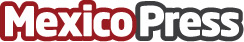 Gorillaz reparaece con el anuncio de su nuevo álbum y 4 temas nuevosEl nuevo disco del grupo se llamará Humanz y se lanzará oficialmente el próximo 28 de abrilDatos de contacto:Nota de prensa publicada en: https://www.mexicopress.com.mx/gorillaz-reparaece-con-el-anuncio-de-su-nuevo Categorías: Internacional Música Comunicación Marketing Consumo http://www.mexicopress.com.mx